MONTREJEAU TELETHON 2021Au local de la boutique des Ateliers Créatifs Montréjeaulais 15 rue du Barry Grande Vente Du dimanche 5 décembre au jeudi 24 décembre 10 h à 12 h Vente de cadres, peluches, souvenirs, objets artisanaux, etc….Venez déguster un café gourmandUn petit cadeau sera offert à toute personne qui nous rendra visiteVenez nombreux pour cette noble cause.Entrée libre      Tél : 06 14 61 94 26.Evénement organisé par l’association des Ateliers Créatifs Montréjeaulais Avec l’agrément de l’AFM Téléthon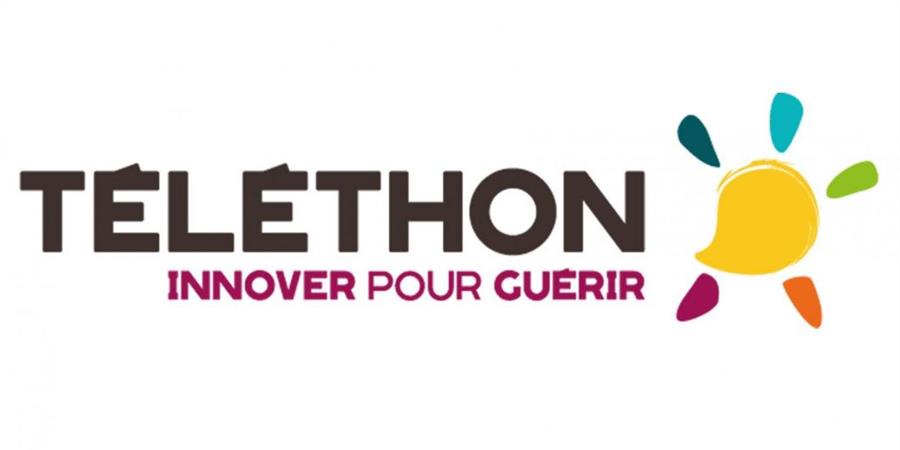 